Алексей Яковлев, Алексей Довжиков. Веб-аналитика: Основы, секреты, трюкиЯ уже писал, что мой блог отключили от статистики Openstat и я «был вынужден» переключиться на иную статистику. Мой выбор пал на Google Analytics. К работе с этой программой я подошел серьезно, к тому же приближался отпуск, так что я решил начать с теории: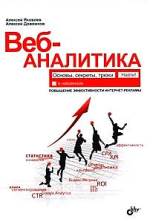 Книга посвящено общему знакомству с веб-аналитикой и более детально работе в Google Analytics (GA). В первую очередь книга будет полезна тем, для кого сайт – инструмент бизнеса, но и такой начинающий блогер, как я, смог найти некоторые интересные моменты. Вот о них я и расскажу.За какими параметрами следить:Число уникальных посетителей в суткиНаиболее популярные страницы сайтаСредняя продолжительность пребывания одного посетителя на сайтеКак часто посетители возвращаются на сайтСколько страниц просматривают за одно посещениеГеография посетителейКоличество отказов (какой процент посетителей в течение первых секунд покидает сайт, не переходя на другие страницы)Какие запросы делают во внутреннем поиске по сайтуКонверсия (в интернет-марктеинге) – достижение посетителем установленной вами цели (покупка, звонок, скачивание прайс-листа, заполнение формы, подписка…)Кликфрод (скликивание) – обманные клики, то есть клики (робота или человека) без намерения что-то купить. Для предотвращения кликфрода можно воспользоваться программой AdWatcher.ru: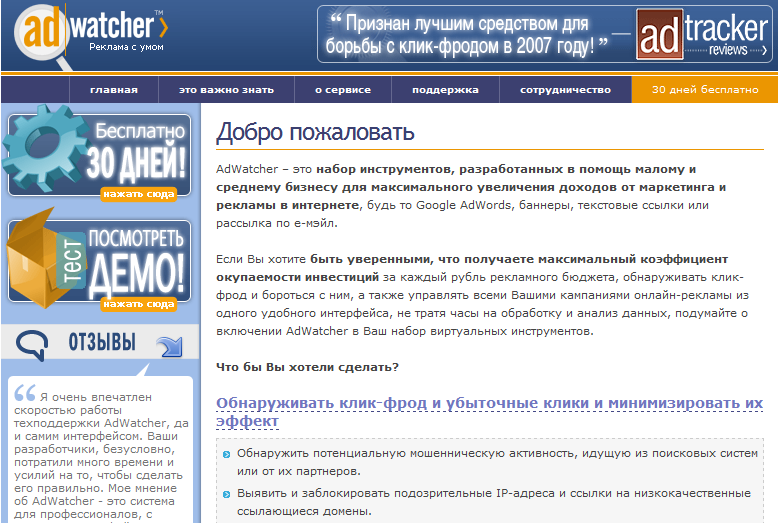 Преимущества Google Analytics:Абсолютно бесплатнаяХорошо работает с русским языкомАвтоматически интегрирована с системой контекстной рекламы Google AdWords (в ручном режиме можно интегрировать с Яндекс.Директ, Бегун и др.)Хороший набор стандартных отчетовВозможность создания пользовательских отчетовВозможны отчеты по каждому ключевому словуЛегко отделить платный трафик (рекламу) от натурального (SEO)Предоставляется как онлайн-сервис (базы данных хранятся на серверах Google 25 месяцев)Google Analytics не позволяет провести сплит-тестирование. Для этих целей необходимо использовать другой инструмент – Google Website Optimizer.Особенности регистрации просмотра страниц Google Analytics:GA регистрирует просмотр страницы, только когда на серверах Google исполняется JavaScript; роботы поисковых систем не могут запустить этот файл;GA не регистрирует просмотр страницы теми пользователями, у кого выключен JavaScript;GA регистрирует только те просмотры страниц, которым присвоен код статуса 200 (а еще есть 2хх, 302 и 304).На момент написания книги (лето 2009) из всех российских поисковых систем GA автоматически распознает только Яндекс, а все остальные системы, например, Rambler, Mail и др. считает обычными сайтами. Это приводит к тому, что в статистику не попадают ключевые слова, по которым приходят пользователи с этих поисковых систем. Для того чтобы GA начал воспринимать эти системы как поисковые, необходимо в код отслеживания своего счетчика добавить строкиpageTracker._addOrganic("name_of_searchengine", "q_var"), гдеname_of_searchengine – название поисковой системы, а q_var – переменная запроса, содержащая ключевое слово, например, pageTracker._addOrganic("mail.ru", "q").Параметр, используемый поисковой системой, можно увидеть в URL запроса перед поисковой фразой: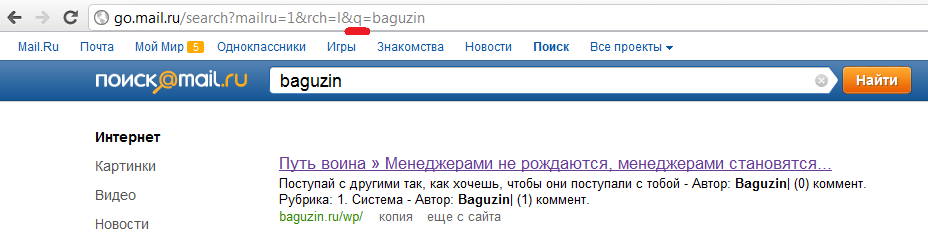 Мы видим, что запрос «baguzin» в поисковой строке содержит …/search?mailru=1&rch=l&q=baguzin так что параметр q_var для go.mail.ru – q.Показатель отказов – процент людей, заходящих на сайт и быстро покидающих его с той же страницы. Этот показатель отображает в процентном соотношении уход пользователей с сайта без просмотра других страниц. Можно анализировать процент отказов в разрезе запросов и страниц. В том случае, если показатель более 40–50%, необходимо проанализировать текст на этих страницах. Показатель отказов ниже 20% практически недостижим, 35% – норма, а более 50% требует каких-то действий с вашей стороны.Среднее количество показов страниц за посещение – отличный индикатор того, насколько неотразимым и простым для навигации находят посетители ваш сайт.Соотношение новых и вернувшихся посетителей. Новые посетители – это посетители, которые еще не получили идентифицирующий cookie-файл от приложения веб-аналитики; вернувшиеся посетители – это посетители, уже имеющие cookie-файл, с последнего обновления которого прошел определенный срок; например, посетители, вернувшиеся в течение месяца. Удаление cookies способствует искусственному завышению числа новых посетителей.Прочтение книги натолкнуло меня на несколько идей, которые требуют более детального изучения. Я планирую отдельно описать:распознавание рунетовских поисковиковотслеживание трафика только со своего сайтаисключение из трафика ваших заходов (на основании IP-адреса)настройка персональных отчетовотслеживание трафика со вторых страниц SERPвлияние кода статуса (200, 2хх, 302, 304) на статистикуанализ ошибки 404анализ поисковых запросов, совершаемых на вашем сайтесегментация по брендовым ключевым словампроверка корректности кода отслеживания GA на всех страницах вашего сайта